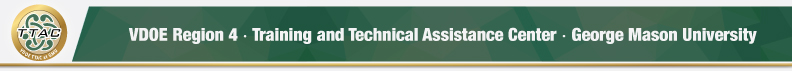 Rubric- HLP 1 Collaborate with Professionals to Increase Student SuccessEmbedded HLP: HLP 2: Lead Effective Meetings with Professionals & FamiliesReferences Aceves, T. C. and Kennedy, M. J. (Eds.) (2024, February). High-leverage practices for students with disabilities. 2nd edition. Arlington, VA: Council for Exceptional Children and CEEDAR Center CEEDAR Center (2024). High-leverage practices self-assessment tool. Retrieved from https://ceedar.education.ufl.edu/high-leverage-practices/Hashey, A. I., Kaczorowski, T. L., & DiCesare, D. M. (2020). High-Leverage Practices in Special Education, Guide 1. Council for Exceptional Children.McLeskey, J. (Ed.). (2019). High leverage practices for inclusive classrooms. New York: Routledge.For information about TTAC Region 4, go to https://ttac.gmu.edu/.Comments: RatingShared ResponsibilityCollaborationCommunicationData Based Decision-MakingIneffective Teachers, paraeducators, and other education professionals seldom have a shared responsibility and accountability for students with disabilities.  Teachers seldom make statements that are accurate and descriptive rather than vague and evaluative.   Active listening skills that include summarizing of ideas, engaging in open ended questioning, offering ideas, and attentive non-verbal communication are seldom observed.  Teachers seldom use data to make informed decisions and problem-solve with other education professionals about services and instructional approaches that are designed to meet the individual needs of students with disabilities.Approaching Effective Teachers, paraeducators, and other education professionals sometimes have shared responsibility and accountability for students with disabilities.  Teachers sometimes make statements that are accurate and descriptive rather than vague and evaluative.   Active listening skills that include summarizing of ideas, engaging in open ended questioning, offering ideas, and attentive non-verbal communication are sometimes observed.  Teachers sometimes use data to make informed decisions and problem-solve with other education professionals about services and instructional approaches that are designed to meet the individual needs of students with disabilities.Effective Teachers, paraeducators, and other education professionals often have a shared responsibility and accountability for students with disabilities.  Teachers often make statements that are accurate and descriptive rather than vague and evaluative.   Active listening skills that include summarizing ideas, engaging in open ended questioning, offering ideas, and attentive non-verbal communication are often observed.  Teachers often use data to make informed decisions and problem-solve with other education professionals about services and instructional approaches that are designed to meet the individual needs of students with disabilities.Highly EffectiveTeachers, paraeducators, and other education professionals always have a shared responsibility and accountability for students with disabilities.  Teachers always make statements that are accurate and descriptive rather than vague and evaluative.   Active listening skills that include summarizing of ideas, engaging in open ended questioning, offering ideas, and attentive non-verbal communication are always observed.  Teachers always use data to make informed decisions and problem-solve with other education professionals about services and instructional approaches that are designed to meet the individual needs of students with disabilities.